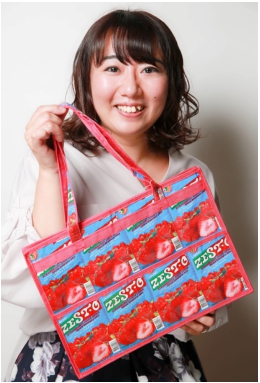 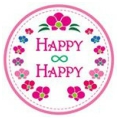 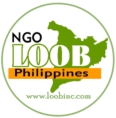 「 LOOB の フェアトレード〜 フィリピン との 草 の 根 交 流 〜 」吉永 幸⼦ (よしなが さちこ) ⽒  NPO法⼈ LOOB JAPAN 理事、HAPPY∞HAPPY 代表 2014年に桜美林⼤学国際協⼒専攻卒業。在学中、「想いを形に」することを⽬的に学⽣有志でつくった団体の代表を務め、国際協⼒・環境問題のイベントを多数開催。その後、⼤学を休学してインターンを経験し、フィリピン現地で⽀援を⾏うNGO『LOOB』と出会う。2016年『NPO法⼈ LOOB JAPAN』に⼊職し、フェアトレード推進事業を担当。同時期にフェアトレードのセレクトショップ『HAPPY∞HAPPY』を創業した。2018年、理事に就任し、様々な活動を通してフェアトレードの普及・促進に努めている。＜申込み・問合せ＞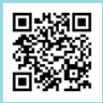 一般財団法⼈岡⼭県国際交流協会   企画情報課岡⼭市北区奉還町2-2-1 岡⼭国際交流センター1F Tel ：086-256-2914（⽉〜⼟曜⽇ 9:00〜17:00）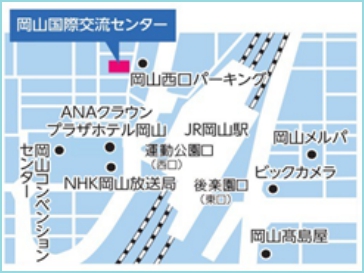 Fax：086-256-2489Email：info@opief.or.jp　※本紙をそのままFax送信にお使いください。＜参加申込書＞ふりがなEメールアドレスおまい（		）　　	　・　　　　　・　　　のは：（	　　　　　　　　　　　　　　）するものに☑をつけてください。□	（	）※をごください。□□　　　　　　　　　　　　　　　　　　　　　　　□　・　その